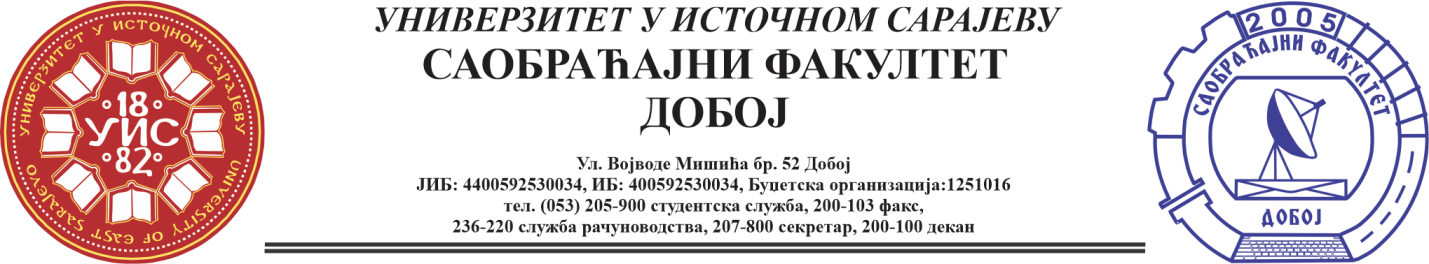 REZULTATI ISPITA IZ PREDMETA SKLADIŠNI SISTEMI,ODRŽANOG 21.06.2024.ISPIT SU POLOŽILI:Usmeni dio ispita će se održati u četvrtak 27.06.2024.godine sa početkom u 09:00, sala 21.Predmetni profesorDr  Željko Stević, van.prof.		Predmetni asistentMsc Eldina Huskanović, viši asistentRed.br.Ime i prezimeBr.indeksaOstvarenobodova(max 60)1.Josip Filipović1609/2154